Показатели качества коммунальных услуг, предельные сроки устранения аварий и иных нарушений порядка предоставления коммунальных услугI. Холодное водоснабжениеII. Горячее водоснабжениеIII. ВодоотведениеIV. ЭлектроснабжениеV. ГазоснабжениеVI. ОтоплениеУказанные требования применяются при температуре наружного воздуха не ниже расчетной, принятой при проектировании системы отопления, при условии выполнения мероприятий по утеплению помещений (ГОСТ Р 51617-2000).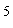 Примечание. В целях применения настоящего приложения подлежат использованию действующие нормы и требования законодательства Российской Федерации о техническом регулировании, устанавливающие обязательные требования к качеству предоставления коммунальных услуг. Приведенные в настоящем приложении ГОСТы, СНиПы, СанПиНы не являются исчерпывающими и применяются до момента вступления в силу иных норм и требований законодательства Российской Федерации о техническом регулировании, регулирующих те же вопросы.Допустимая продолжительность
перерывов предоставления
коммунальной услуги и допустимые отклонения качества коммунальной услуги Условия и порядок изменения размера платы за коммунальную услугу при предоставлении коммунальной услуги ненадлежащего качества и (или) 
с перерывами, превышающими установленную продолжительность 1. Бесперебойное круглосуточное холодное водоснабжение в течение года допустимая продолжительность перерыва подачи холодной воды:
     
8 часов (суммарно) в течение 1 месяца, 
4 часа единовременно, при аварии в централизованных сетях инженерно-технического обеспечения холодного водоснабжения - в соответствии с требованиями законодательства Российской Федерации о техническом регулировании, установленными для наружных водопроводных сетей и сооружений 
(СНиП 2.04.02-84*)за каждый час превышения допустимой продолжительности перерыва подачи холодной воды, исчисленной суммарно за расчетный период, в котором произошло превышение, размер платы за коммунальную услугу 
за такой расчетный период снижается на 0,15 процента размера платы, определенного за такой расчетный период в соответствии с приложением № 2 к Правилам предоставления коммунальных услуг собственникам и пользователям помещений в многоквартирных домах и жилых домов, утвержденным постановлением Правительства Российской Федерации от 6 мая 2011 года № 354 (далее - Правила), с учетом положений раздела IX Правил
     2. Постоянное соответствие состава и свойств холодной воды требованиям законодательства Российской Федерации о техническом регулировании 
(СанПиН 2.1.4.1074-01)отклонение состава и свойств холодной воды от требований законодательства Российской Федерации о техническом регулировании не допускается при несоответствии состава и свойств холодной воды требованиям законодательства Российской Федерации о техническом регулировании размер платы за коммунальную услугу, определенный за расчетный период в соответствии с приложением № 2 к Правилам, снижается на размер платы, исчисленный суммарно за каждый день предоставления коммунальной услуги ненадлежащего качества (независимо от показаний приборов учета) в соответствии с пунктом 101 Правил3. Давление в системе холодного водоснабжения в точке водоразбора: 
в многоквартирных домах и жилых домах - от 0,03 МПа (0,3 кгс/кв.см) до 0,6 МПа (6 кгс/кв.см); 
у водоразборных колонок - не менее 0,1 МПа 
(1 кгс/кв.см)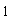 отклонение давления не допускается за каждый час подачи холодной воды суммарно в течение расчетного периода, в котором произошло отклонение давления:при давлении, отличающемся от установленного до 25 процентов, размер платы за коммунальную услугу за указанный расчетный период снижается на 0,1 процента размера платы, определенного за такой расчетный период в соответствии с приложением № 2 к Правилам; при давлении, отличающемся от установленного более чем на 25 процентов, размер платы за коммунальную услугу, определенный за расчетный период в соответствии с приложением № 2 к Правилам, снижается на размер платы, исчисленный суммарно за каждый день предоставления коммунальной услуги ненадлежащего качества (независимо от показаний приборов учета) в соответствии с пунктом 101 ПравилДавление в системах холодного или горячего водоснабжения измеряется в точке водоразбора в часы утреннего максимума (с 7.00 до 9.00) или вечернего максимума (с 19.00 до 22.00).     Давление в системах холодного или горячего водоснабжения измеряется в точке водоразбора в часы утреннего максимума (с 7.00 до 9.00) или вечернего максимума (с 19.00 до 22.00).     Давление в системах холодного или горячего водоснабжения измеряется в точке водоразбора в часы утреннего максимума (с 7.00 до 9.00) или вечернего максимума (с 19.00 до 22.00).     4. Бесперебойное круглосуточное горячее водоснабжение в течение года допустимая продолжительность перерыва подачи горячей воды:8 часов (суммарно) в течение 1 месяца,
4 часа единовременно,
при аварии на тупиковой магистрали - 24 часа подряд;
продолжительность перерыва в горячем водоснабжении в связи с производством ежегодных ремонтных и профилактических работ в за каждый час превышения допустимой продолжительности перерыва подачи горячей воды, исчисленной суммарно за расчетный период, в котором произошло указанное превышение, размер платы за коммунальную услугу за такой расчетный период снижается на 0,15 процента размера платы, определенного за такой расчетный период в соответствии с приложением № 2 к Правилам, с учетом положений раздела IX централизованных сетях инженерно-технического обеспечения горячего водоснабжения осуществляется в соответствии с требованиями законодательства Российской Федерации о техническом регулировании 
(СанПиН 2.1.4.2496-09)Правил5. Обеспечение соответствия температуры горячей воды в точке водоразбора требованиям законодательства Российской Федерации о техническом регулировании 
(СанПиН 2.1.4.2496-09)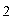 допустимое отклонение температуры горячей воды 
в точке водоразбора от температуры горячей воды в точке водоразбора, соответствующей требованиям законодательства Российской Федерации о техническом регулировании:в ночное время (с 0.00 до 5.00 часов) - не более чем на 5°С;в дневное время (с 5.00 до 00.00 часов) - не более чем на 3°С за каждые 3°С отступления от допустимых отклонений температуры горячей воды размер платы за коммунальную услугу за расчетный период, в котором произошло указанное отступление, снижается на 0,1 процента размера платы, определенного за такой расчетный период в соответствии с приложением № 2 к Правилам, за каждый час отступления от допустимых отклонений суммарно в течение расчетного периода с учетом положений раздела IX Правил. 
За каждый час подачи горячей воды, температура которой в точке разбора ниже 40°С, суммарно в течение расчетного периода оплата потребленной воды производится по тарифу за холодную воду      Пункт 5 настоящего приложения признан недействующим со дня вступления решения суда в законную силу, в той мере, в которой данная норма допускает ее применение в случаях, не связанных с условиями и порядком изменения размера платы за коммунальную услугу при предоставлении коммунальной услуги ненадлежащего качества - решение Верховного Суда Российской Федерации от 31 мая 2013 года № АКПИ13-394.          Пункт 5 настоящего приложения признан недействующим со дня вступления решения суда в законную силу, в той мере, в которой данная норма допускает ее применение в случаях, не связанных с условиями и порядком изменения размера платы за коммунальную услугу при предоставлении коммунальной услуги ненадлежащего качества - решение Верховного Суда Российской Федерации от 31 мая 2013 года № АКПИ13-394.          Пункт 5 настоящего приложения признан недействующим со дня вступления решения суда в законную силу, в той мере, в которой данная норма допускает ее применение в случаях, не связанных с условиями и порядком изменения размера платы за коммунальную услугу при предоставлении коммунальной услуги ненадлежащего качества - решение Верховного Суда Российской Федерации от 31 мая 2013 года № АКПИ13-394.     Перед определением температуры горячей воды в точке водоразбора производится слив воды в течение не более 3 минут.
     Перед определением температуры горячей воды в точке водоразбора производится слив воды в течение не более 3 минут.
     Перед определением температуры горячей воды в точке водоразбора производится слив воды в течение не более 3 минут.
     6. Постоянное соответствие состава и свойств горячей воды требованиям законодательства Российской Федерации о техническом регулировании 
(СанПиН 2.1.4.2496-09)отклонение состава и свойств горячей воды от требований законодательства Российской Федерации о техническом регулировании не допускается при несоответствии состава и свойств горячей воды требованиям законодательства Российской Федерации о техническом регулировании размер платы за коммунальную услугу, определенный за расчетный период в соответствии с приложением № 2 к Правилам, снижается на размер платы, исчисленный суммарно за каждый день предоставления коммунальной услуги ненадлежащего качества (независимо от показаний приборов учета) в соответствии с пунктом 101 Правил7. Давление в системе горячего водоснабжения в точке разбора - от 0,03 МПа (0,3 кгс/кв.см) до 0,45 МПа (4,5 кгс/кв.см)отклонение давления в системе горячего водоснабжения не допускаетсяза каждый час подачи горячей воды суммарно в течение расчетного периода, в котором произошло отклонение давления:при давлении, отличающемся от установленного не более чем на 25 процентов, размер платы за коммунальную услугу за указанный расчетный период снижается на 0,1 процента размера платы, определенного за такой расчетный период в соответствии с приложением № 2 к Правилам;при давлении, отличающемся 
от установленного более чем на 25 процентов, размер платы за коммунальную услугу, определенный за расчетный период в соответствии с приложением № 2 к Правилам, снижается на размер платы, исчисленный суммарно за каждый день предоставления коммунальной услуги ненадлежащего качества (независимо от показаний приборов учета) в соответствии с пунктом 101 ПравилДавление в системах холодного или горячего водоснабжения измеряется в точке водоразбора в часы утреннего максимума (с 7.00 до 9.00) или вечернего максимума (с 19.00 до 22.00).   Давление в системах холодного или горячего водоснабжения измеряется в точке водоразбора в часы утреннего максимума (с 7.00 до 9.00) или вечернего максимума (с 19.00 до 22.00).   Давление в системах холодного или горячего водоснабжения измеряется в точке водоразбора в часы утреннего максимума (с 7.00 до 9.00) или вечернего максимума (с 19.00 до 22.00).   8. Бесперебойное круглосуточное водоотведение в течение года допустимая продолжительность перерыва водоотведения:не более 8 часов (суммарно) в течение 1 месяца, 4 часа единовременно (в том числе при аварии)за каждый час превышения допустимой продолжительности перерыва водоотведения, исчисленной суммарно за расчетный период, в котором произошло указанное превышение, размер платы за коммунальную услугу за такой расчетный период снижается на 0,15 процента размера платы, определенного за такой расчетный период в соответствии с приложением № 2 к Правилам, с учетом положений раздела IX Правил9. Бесперебойное круглосуточное электроснабжение в течение года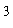 допустимая продолжительность перерыва электроснабжения: 
2 часа - при наличии двух независимых взаимно за каждый час превышения допустимой продолжительности перерыва электроснабжения, исчисленной суммарно за расчетный период,резервирующих источников питания; 
24 часа - при наличии 1 источника питания 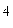  в котором произошло указанное превышение, размер платы за коммунальную услугу за такой расчетный период снижается на 0,15 процента размера платы, определенного за такой расчетный период в соответствии с приложением № 2 к Правилам, с учетом положений раздела IX ПравилПерерыв в предоставлении коммунальной услуги электроснабжения не допускается, если он может повлечь отключение сетей и оборудования, входящего в состав общего имущества в многоквартирном доме, в том числе насосного оборудования, автоматических устройств технологической защиты и иного оборудования, обеспечивающего безаварийную работу внутридомовых инженерных систем и безопасные условия проживания граждан. 
     
     Информацию о наличии резервирующих источников питания электрической энергией потребитель получает у исполнителя.
     Перерыв в предоставлении коммунальной услуги электроснабжения не допускается, если он может повлечь отключение сетей и оборудования, входящего в состав общего имущества в многоквартирном доме, в том числе насосного оборудования, автоматических устройств технологической защиты и иного оборудования, обеспечивающего безаварийную работу внутридомовых инженерных систем и безопасные условия проживания граждан. 
     
     Информацию о наличии резервирующих источников питания электрической энергией потребитель получает у исполнителя.
     Перерыв в предоставлении коммунальной услуги электроснабжения не допускается, если он может повлечь отключение сетей и оборудования, входящего в состав общего имущества в многоквартирном доме, в том числе насосного оборудования, автоматических устройств технологической защиты и иного оборудования, обеспечивающего безаварийную работу внутридомовых инженерных систем и безопасные условия проживания граждан. 
     
     Информацию о наличии резервирующих источников питания электрической энергией потребитель получает у исполнителя.
     10. Постоянное соответствие напряжения и частоты электрического тока требованиям законодательства Российской Федерации о техническом регулировании 
(ГОСТ 13109-97 и ГОСТ 29322-92)отклонение напряжения и (или) частоты электрического тока от требований законодательства Российской Федерации о техническом регулировании не допускается за каждый час снабжения электрической энергией, не соответствующей требованиям законодательства Российской Федерации о техническом регулировании, суммарно в течение расчетного периода, в котором произошло отклонение напряжения и (или) частоты электрического тока от указанных требований, размер платы за коммунальную услугу за такой расчетный период снижается на 0,15 процента размера платы, определенного за такой расчетный период в соответствии с приложением № 2 к Правилам, с учетом положений раздела IX Правил11. Бесперебойное круглосуточное газоснабжение в течение года допустимая продолжительность перерыва газоснабжения - не более 4 часов (суммарно) в течение 1 месяца за каждый час превышения допустимой продолжительности перерыва газоснабжения, исчисленной суммарно за расчетный период, в котором произошло указанное превышение, размер платы за коммунальную услугу за такой расчетный период снижается на 0,15 процента размера платы, определенного за такой расчетный период в соответствии с приложением № 2 к Правилам, с учетом положений раздела IX Правил12. Постоянное соответствие свойств подаваемого газа требованиям законодательства Российской Федерации о техническом регулировании 
(ГОСТ 5542-87)отклонение свойств подаваемого газа от требований законодательства Российской Федерации о техническом регулировании не допускается при несоответствии свойств подаваемого газа требованиям законодательства Российской Федерации о техническом регулировании размер платы за коммунальную услугу, определенный за расчетный период в соответствии с приложением № 2 к Правилам, снижается на размер платы, исчисленный суммарно за каждый день предоставления коммунальной услуги ненадлежащего качества (независимо от показаний приборов учета) в соответствии с пунктом 101 Правил13. Давление газа - от 0,0012 МПа до 0,003 МПа отклонение давления газа более чем на 0,0005 МПа 
не допускается за каждый час периода снабжения газом суммарно в течение расчетного периода, в котором произошло превышение допустимого отклонения давления:
при давлении, отличающемся от установленного не более чем на 25 процентов, размер платы за коммунальную услугу за такой расчетный период снижается на 0,1 процента размера платы, определенного за такой расчетный период в соответствии с приложением № 2 к Правилам;при давлении, отличающемся от установленного более чем на 25 процентов, размер платы за коммунальную услугу, определенный за расчетный период в соответствии с приложением № 2 к Правилам, снижается на размер платы, исчисленный суммарно за каждый день предоставления коммунальной услуги ненадлежащего качества (независимо от показаний приборов учета) в соответствии с пунктом 101 Правил14. Бесперебойное круглосуточное отопление в течение отопительного периода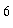 допустимая продолжительность перерыва отопления:не более 24 часов (суммарно) в течение 1 месяца;не более 16 часов единовременно - при температуре воздуха в жилых помещениях от +12°С до нормативной температуры, указанной в пункте 15 настоящего приложения;не более 8 часов единовременно - при температуре воздуха в жилых помещениях от +10°С до +12°С;не более 4 часов единовременно - при температуре воздуха в жилых помещениях от +8°С до +10°С за каждый час превышения допустимой продолжительности перерыва отопления, исчисленной суммарно за расчетный период, в котором произошло указанное превышение, размер платы за коммунальную услугу за такой расчетный период снижается на 0,15 процента размера платы, определенного за такой расчетный период в соответствии с приложением № 2 к Правилам, с учетом положений раздела IX ПравилВ случае применения пункта 14 настоящего приложения пункт 15 настоящего приложения не применяется с момента начала перерыва в отоплении.
     В случае применения пункта 14 настоящего приложения пункт 15 настоящего приложения не применяется с момента начала перерыва в отоплении.
     В случае применения пункта 14 настоящего приложения пункт 15 настоящего приложения не применяется с момента начала перерыва в отоплении.
     15. Обеспечение нормативной температуры воздуха:в жилых помещениях - не ниже +18°С 
(в угловых комнатах - +20°С), 
в районах с температурой наиболее холодной пятидневки (обеспеченностью 0,92) - -31°С и ниже - в жилых помещениях - не ниже +20°С (в угловых комнатах - +22°С); 
в других помещениях - 
в соответствии с требованиями законодательства Российской Федерации о техническом регулировании 
(ГОСТ Р 51617-2000)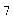 допустимое превышение нормативной температуры - не более 4°C;допустимое снижение нормативной температуры в ночное время суток (от 0.00 до 5.00 часов) - не более 3°C;снижение температуры воздуха в жилом помещении в дневное время (от 5.00 до 0.00 часов) не допускается за каждый час отклонения температуры воздуха в жилом помещении суммарно в течение расчетного периода, в котором произошло указанное отклонение, размер платы за коммунальную услугу за такой расчетный период снижается на 0,15 процента размера платы, определенного за такой расчетный период в соответствии с приложением № 2 к Правилам, за каждый градус отклонения температуры, с учетом положений раздела IX ПравилИзмерение температуры воздуха в жилых помещениях осуществляется в комнате (при наличии нескольких комнат - в наибольшей по площади жилой комнате), в центре плоскостей, отстоящих от внутренней поверхности наружной стены и обогревающего элемента на 0,5 м и в центре помещения (точке пересечения диагональных линий помещения) на высоте 1 м. При этом измерительные приборы должны соответствовать требованиям стандартов (ГОСТ 30494-96).
     Измерение температуры воздуха в жилых помещениях осуществляется в комнате (при наличии нескольких комнат - в наибольшей по площади жилой комнате), в центре плоскостей, отстоящих от внутренней поверхности наружной стены и обогревающего элемента на 0,5 м и в центре помещения (точке пересечения диагональных линий помещения) на высоте 1 м. При этом измерительные приборы должны соответствовать требованиям стандартов (ГОСТ 30494-96).
     Измерение температуры воздуха в жилых помещениях осуществляется в комнате (при наличии нескольких комнат - в наибольшей по площади жилой комнате), в центре плоскостей, отстоящих от внутренней поверхности наружной стены и обогревающего элемента на 0,5 м и в центре помещения (точке пересечения диагональных линий помещения) на высоте 1 м. При этом измерительные приборы должны соответствовать требованиям стандартов (ГОСТ 30494-96).
     16. Давление во внутридомовой системе отопления:с чугунными радиаторами - не более 0,6 МПа (6 кгс/кв.см);с системами конвекторного и панельного отопления, калориферами, а также прочими отопительными приборами - не более 
1 МПа (10 кгс/кв.см);
с любыми отопительными приборами - не менее чем на 0,05 МПа (0,5 кгс/кв.см) превышающее статическое давление, требуемое для постоянного заполнения системы отопления теплоносителем отклонение давления во внутридомовой системе отопления от установленных значений не допускается за каждый час отклонения от установленного давления во внутридомовой системе отопления суммарно в течение расчетного периода, в котором произошло указанное отклонение, при давлении, отличающемся от установленного более чем на 25 процентов, размер платы за коммунальную услугу, определенный за расчетный период в соответствии с приложением № 2 к Правилам, снижается на размер платы, исчисленный суммарно за каждый день предоставления коммунальной услуги ненадлежащего качества (независимо от показаний приборов учета) в соответствии с пунктом 101 Правил